Publicado en Alcobendas, Madrid el 10/12/2018 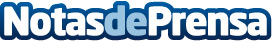 DEKRA entrega su 'Best of all Classes' durante el salón del vehículo seminuevo en BarcelonaPor segundo año consecutivo, DEKRA en España ha querido premiar al fabricante ganador con el 'Best of all Classes' de acuerdo a los resultados obtenidos en su undécima edición del Informe de Vehículos Usados. Este año, el premio se entregó durante el salón del vehículo seminuevo en BarcelonaDatos de contacto:DEKRA EspañaDepartamento de Marketing635828804Nota de prensa publicada en: https://www.notasdeprensa.es/dekra-entrega-su-best-of-all-classes-durante Categorias: Nacional Automovilismo Cataluña Consumo Premios Industria Automotriz Otras Industrias http://www.notasdeprensa.es